         КАРАР                                                                 ПОСТАНОВЛЕНИЕ15 апрель 2013й.                        № 14                      15   апреля  2013г.Об утверждении Положения  « Об обеспечении первичных мер пожарной безопасности на территории сельского поселения Денискинский  сельсовет»      На основании и  в соответствии с Федеральным законом от 6 октября 2003 года № 131-ФЗ «Об общих принципах организации местного самоуправления в РФ», Федеральным законом от 21 декабря 1994 года № 69-ФЗ «О пожарной безопасности», Федеральным законом от 22 июля 2008 года № 123-ФЗ «Технический регламент о требованиях пожарной безопасности», Законом Республики Башкортостан от 30 ноября 2005 года № 243-з «О пожарной безопасности», Уставом сельского поселения Денискинский сельсовет в целях установления порядка организационно-правового, финансового, материально-технического обеспечения первичных мер пожарной безопасности на территории населенных пунктов сельского поселения Денискинский сельсовет постановляю:Утвердить положение об обеспечении первичных мер пожарной безопасности на территории сельского поселения Денискинский сельсовет (приложение № 1). Постановление довести до руководящего состава администрации поселения, руководителей предприятий, организаций и учреждений в части касающейся. Контроль за исполнением постановления оставляю за собой.Глава сельского поселения                                     Р.З.Сайфуллин                                                                    Приложение № 1 к постановлению1. ОБЩИЕ ПОЛОЖЕНИЯ1.1. Положение об обеспечении первичных мер пожарной безопасности на территории сельского поселения  Денискинский сельсовет (далее - Положение) разработано в соответствии с Федеральным законом от 6 октября 2003 года № 131-ФЗ «Об общих принципах организации местного самоуправления в РФ», Федеральным законом от 21 декабря 1994 года № 69-ФЗ «О пожарной безопасности», Федеральным законом от 22 июля 2008 года № 123-ФЗ «Технический регламент о требованиях пожарной безопасности», Законом Республики Башкортостан от 30 ноября 2005 года № 243-з «О пожарной безопасности», Уставом сельского поселения Денискинский сельсовет и устанавливает порядок организационно-правового, финансового, материально-технического обеспечения первичных мер пожарной безопасности на территории населенных пунктов сельского поселения Денискинский сельсовет.1.2. К основным задачам по обеспечению первичных мер пожарной безопасности на территории сельского поселения Денискинский сельсовет относятся:1) реализация первичных мер пожарной безопасности, направленных на предупреждение пожаров на территории муниципального образования;2) создание условий для безопасности людей и сохранности имущества от пожаров;3) принятие мер для спасения людей и имущества при пожаре.1.3. К полномочиям органов местного самоуправления сельского поселения в области пожарной безопасности относится обеспечение первичных мер пожарной безопасности в границах сельского поселения, включающее реализацию органами местного самоуправления принятых уполномоченным органом местного самоуправления в установленном порядке норм и правил по предотвращению пожаров, спасению людей и имущества от пожаров.1.4. Уполномоченным органом местного самоуправления по регулированию вопросов пожарной безопасности является администрация сельского поселения.1.5. Вопросы, не отраженные в настоящем Положении, регламентируются нормами федерального и областного законодательства.2. Первичные меры пожарной безопасности на территории сельского поселения.2.1. К первичным мерам пожарной безопасности на территории сельского поселения в соответствии с федеральным законом относятся:1) решение вопросов организационно-правового, финансового, материально-технического обеспечения пожарной безопасности сельского поселения;2) разработка и осуществление мероприятий по обеспечению пожарной безопасности сельского поселения и объектов муниципальной собственности, которые должны предусматриваться в планах и программах развития территории, обеспечение надлежащего состояния источников противопожарного водоснабжения, содержание в исправном состоянии средств обеспечения пожарной безопасности жилых и общественных зданий, находящихся в муниципальной собственности;3) разработка и организация выполнения целевых программ по вопросам обеспечения пожарной безопасности;4) разработка плана привлечения сил и средств для тушения пожаров и проведения аварийно-спасательных работ на территории сельского поселения и контроль за его выполнением;5) установление особого противопожарного режима на территории сельского поселения, а также дополнительных требований пожарной безопасности на время его действия;6) обеспечение беспрепятственного проезда пожарной техники к месту пожара;7) обеспечение связи и оповещения населения о пожаре;8) организацию обучения населения мерам пожарной безопасности и пропаганда в области пожарной безопасности, содействие распространению пожарно-технических знаний;9) социальное и экономическое стимулирование участия граждан и организаций в добровольной пожарной охране, в том числе участия в борьбе с пожарами.2.2. Первичные меры пожарной безопасности на территории сельского поселения осуществляются органами местного самоуправления, муниципальными учреждениями и предприятиями, другими организациями всех форм собственности, добровольными противопожарными формированиями, гражданами.3. Организационно-правовое обеспечение первичных мер пожарной безопасности.3.1. Организационно-правовое обеспечение первичных мер пожарной безопасности на территории сельского поселения предусматривает:1) правовое регулирование вопросов организационно-правового, финансового, материально-технического обеспечения первичных мер пожарной безопасности;2) разработку и осуществление мероприятий по обеспечению пожарной безопасности сельского поселения и объектов муниципальной собственности, включение мероприятий по обеспечению пожарной безопасности в планы, схемы и программы развития сельского поселения;3) разработку, утверждение и исполнение местного бюджета в части расходов на пожарную безопасность;4) установление особого противопожарного режима на территории сельского поселения и отдельных населенных пунктов, входящих в состав его территории, установление на время его действия дополнительных требований пожарной безопасности;5) проведение противопожарной пропаганды и организация обучения населения мерам пожарной безопасности;6) организацию работы комиссии по предупреждению и ликвидации чрезвычайных ситуаций и обеспечению пожарной безопасности сельского поселения.4. Материально- техническое обеспечение первичных мер пожарной безопасности.4.1. Материально-техническое обеспечение первичных мер пожарной безопасности предусматривает:1) муниципальное дорожное строительство, содержание автомобильных дорог местного значения и обеспечение беспрепятственного проезда пожарной техники к месту пожара;2) обеспечение надлежащего состояния источников противопожарного водоснабжения, находящихся в муниципальной собственности;3) организация работ по содержанию в исправном состоянии средств пожарной безопасности жилых и общественных зданий, находящихся в муниципальной собственности;4) размещение муниципального заказа по обеспечению первичных мер пожарной безопасности;5) телефонизацию отдаленных населенных пунктов и территорий, расположенных в границах сельского поселения, для сообщения о пожаре;6) поддержание в постоянной готовности техники, приспособленной для тушения пожара.4.2. Материально-техническое обеспечение первичных мер пожарной безопасности осуществляется в порядке и по нормам, установленным постановлениями администрацией сельского поселения.5. Финансовое обеспечение первичных мер пожарной безопасности.5.1. Финансовое обеспечение мер первичной пожарной безопасности на территории сельского поселения в соответствии с федеральным законом о пожарной безопасности является расходным обязательством сельского поселения.5.2. Финансовое обеспечение мер первичной пожарной безопасности осуществляется за счет средств бюджета сельского поселения в пределах средств, предусмотренных решением о бюджете на соответствующий финансовый год.Допускается привлечение внебюджетных источников для финансирования первичных мер пожарной безопасности.5.3. Финансовое обеспечение мер первичной пожарной безопасности включает в себя финансирование расходов, связанных с созданием и содержанием добровольной пожарной охраны, приобретением и монтажом пожарной сигнализации, систем автоматического пожаротушения, первичных средств пожаротушения, проведением огнезащитной обработки деревянных и металлических несущих конструкций, закупкой пожарно-технической продукции, разработкой и организацией выполнения целевых программ по обеспечению пожарной безопасности, приобретением аварийно-пожаро-спасательного имущества и техники, организацией противопожарной пропаганды и обучением мерам пожарной безопасности и др.6. Компетенция органов местного самоуправления по обеспечению первичных мер пожарной безопасности.6.1. В компетенцию Совета депутатов сельского поселения в сфере обеспечения первичных мер пожарной безопасности входят:1) утверждение расходов местного бюджета, предназначенных для обеспечения первичных мер пожарной безопасности на территории сельского поселения;2) определение порядка и принятие решений о привлечении граждан к выполнению социально значимых работ на добровольной основе (без заключения трудового договора) в деятельности подразделений пожарной охраны по предупреждению и (или) тушению пожаров;3) установление порядка создания и организации деятельности добровольной пожарной охраны, порядка ее взаимоотношений с другими видами пожарной охраны.6.2. В компетенцию Главы сельского поселения в сфере обеспечения первичных мер пожарной безопасности входят:1) правовое регулирование в сфере обеспечения первичных мер пожарной безопасности;2) установление порядка организационно-правового, финансового, материально-технического обеспечения первичных мер пожарной безопасности на территории сельского поселения;3) в случае повышения пожарной опасности установление особого противопожарного режима на территории сельского поселения и (или) отдельных населенных пунктов, входящих в состав его территории, установление на время его действия дополнительных требований пожарной безопасности;4) утверждение целевой программы в сфере обеспечения первичных мер пожарной безопасности.6.3. Администрация сельского поселения в сфере обеспечения первичных мер пожарной безопасности:1) осуществляет решение организационно-правовых вопросов, финансовое, материально-техническое обеспечение первичных мер пожарной безопасности, направленных на предотвращение пожаров, спасение людей и имущества от пожаров на территории сельского поселения;2) создает условия для организации добровольной пожарной охраны, а также для участия граждан в обеспечении первичных мер пожарной безопасности в иных формах на территории сельского поселения;3) разрабатывает мероприятия по обеспечению пожарной безопасности и включает их в планы, схемы и программы развития сельского поселения;4) организует и осуществляет проведение противопожарной пропаганды и обучения населения и должностных лиц органов местного самоуправления сельского поселения мерам пожарной безопасности, содействует распространению пожарно-технических знаний среди граждан и организаций на территории сельского поселения;5) разрабатывает порядок и осуществляет информирование населения о принятых органами местного самоуправления сельского поселения решениях по обеспечению пожарной безопасности;6) оказывает содействие органам государственной власти Республики Башкортостан в информировании населения о мерах пожарной безопасности, в том числе посредством организации и проведения собраний населения;7) осуществляет контроль в сфере градостроительной деятельности и в сфере соблюдения требований пожарной безопасности при планировке и застройке территории муниципального образования;8) осуществляет контроль за содержанием в исправном состоянии средств обеспечения пожарной безопасности в жилом фонде и общественных зданиях, находящихся в муниципальной собственности;9) создает в целях пожаротушения условия для забора в любое время года воды из источников наружного водоснабжения, расположенных на территориях населенных пунктов сельского поселения;10) утверждает перечень первичных средств тушения пожаров и противопожарного инвентаря, которые должны иметь граждане в помещениях и строениях, находящихся в их собственности (пользовании),11) оснащает территории общего пользования первичными средствами тушения пожаров и противопожарным инвентарем;12) организует и принимает меры по оповещению населения, главы сельского поселения и подразделений Государственной противопожарной службы о пожаре;13) принимает меры по локализации пожара и спасению людей и имущества до прибытия подразделений Государственной противопожарной службы;6.4. Глава сельского поселения организует и руководит деятельностью администрации сельского поселения по реализации норм действующего законодательства в сфере обеспечения первичных мер пожарной безопасности на территории сельского поселения. По вопросам, входящим в компетенцию Главы муниципального образования и местной администрации в соответствии с пунктами 6.2 и 6.3 настоящего Положения, Глава муниципального образования принимает постановления местной администрации.Глава сельского поселения                                  Р.З.СайфуллинУтвержден постановлениемсельского поселения от 15. 04. 2013 г. №14ПЕРЕЧЕНЬПЕРВИЧНЫХ СРЕДСТВ ТУШЕНИЯ ПОЖАРОВИ ПРОТИВОПОЖАРНОГО ИНВЕНТАРЯ,КОТОРЫЕ ДОЛЖНЫ ИМЕТЬ ГРАЖДАНЕ В ПОМЕЩЕНИЯХИ СТРОЕНИЯХ, НАХОДЯЩИХСЯ В ИХСОБСТВЕННОСТИ (ПОЛЬЗОВАНИИ)1. У каждого жилого строения, находящегося в собственности (пользовании) граждан, должна быть установлена емкость (бочка) с водой. Бочки для хранения воды должны иметь объем не менее 0,2 куб. м. и комплектоваться ведрами.2. У каждого жилого строения, находящегося в собственности (пользовании) граждан, должен быть установлен ящик для песка, объем 0,5; 1,0 и 3 куб. м. и комплектоваться совковой лопатой.3. В каждом жилом строении, находящемся в собственности (пользовании) граждан, должен быть огнетушитель, который необходимо содержать согласно паспорту по эксплуатации.4. На электрооборудование помещений и строений, находящихся в собственности (пользовании) граждан, должно быть установлено устройство защитного отключения.6. В населенных пунктах поселения на стенах жилых строений, находящихся в собственности (пользовании) граждан (калитках или воротах домовладений), должны вывешиваться таблички с изображением инвентаря, с которым жильцы этих домов обязаны являться на тушение пожара.Башкортостан РеспубликаhыФёдоровка районымуниципаль районыныңДинес ауыл советы ауыл,билəмəhе хакимиəте 453282, Динес ауылыYзəк   урамы  14                       2-63-42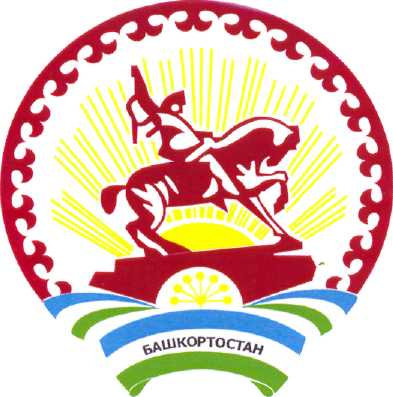 Республика БашкортостанАдминистрация сельскогопоселения Денискинскийсельсовет муниципальногорайона Федоровский район453282, с. Денискино,ул. Центральная 14  тел. 2-63-42